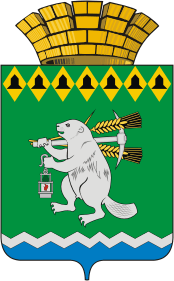 Дума Артемовского городского округаVII созыв14 заседание       РЕШЕНИЕОт 30 июня 2022 года                                             			           №_____О повестке 14   заседания Думы Артемовского городского округаВ соответствии со статьей 11 Регламента Думы Артемовского городского округа, принятого решением Думы от 13 октября 2016 года   № 11,Дума Артемовского городского округа РЕШИЛА:Утвердить повестку 14 заседания Думы Артемовского городского округа:О присвоении звания «Почетный гражданин Артемовского городского округа». Докладывает Дарья Павловна Мальченко, заведующий отделом организации и обеспечения деятельности Администрации Артемовского городского округа.О результатах публичных слушаний по обсуждению отчета об исполнении бюджета Артемовского городского округа за 2021 год и проекта решения Думы Артемовского городского округа «Об утверждении отчета об исполнении бюджета   Артемовского городского округа за 2021 год». Докладывает Владимир Степанович Арсенов, председатель Думы Артемовского городского округа.Об утверждении отчета об исполнении бюджета   Артемовского городского округа за 2021 год. Докладывают: Наталья Николаевна Шиленко, начальник Финансового управления Администрации Артемовском городском округе; Елена Александровна Курьина, председатель Счетной палаты Артемовского городского округа.Информация Счетной палаты Артемовского городского округа о ходе исполнения бюджета Артемовского городского округа за первый квартал 2022 года. Докладывает Елена Александровна Курьина, председатель Счетной палаты Артемовского городского округа.Об утверждении Положения о порядке принятия решений о создании, реорганизации и ликвидации муниципальных предприятий в Артемовского городском округе. Докладывает Елена Витальевна Пономарева, заведующий юридическим отделом Администрации Артемовского городского округа.О признании утратившим силу отдельных решений Думы Артемовского городского округа.  Докладывает Елена Витальевна Пономарева, заведующий юридическим отделом Администрации Артемовского городского округа.О внесении изменений в Положение о старостах сельских населенных пунктов Артемовского городского округа. Докладывает Елена Витальевна Пономарева, заведующий юридическим отделом Администрации Артемовского городского округа.Об утверждении Фоминых Д.Л. старостой с. Сарафаново. Докладывает Владимир Степанович Арсенов, председатель Думы Артемовского городского округа.  Содокладчик Любовь Флегонтовна Никонова, начальник ТУ с. ШогринскоеО внесении изменений в Положение о порядке подготовки, утверждения местных нормативов градостроительного проектирования Артемовского городского округа и внесения в них изменений. Докладывает Вера Игоревна Шипицына, и.о. начальника Управления архитектуры и градостроительства Администрации Артемовского городского округа.О внесении изменения в Положение об оплате труда лиц, замещающих муниципальные должности в Артемовском городском округе на постоянной основе. Докладывает Ольга Сергеевна Кириллова, заведующий отделом экономики, инвестиции и развития Администрации Артемовского городского округа.О внесении изменений в Положение об оплате труда муниципальных служащих, замещающих должности муниципальной службы в органах местного самоуправления Артемовского городского округа. Докладывает Ольга Сергеевна Кириллова, заведующий отделом экономики, инвестиции и развития Администрации Артемовского городского округа.О внесении изменений в приложение к решению Думы Артемовского городского округа от 17.06.2021 № 833. Докладывает Дарья Павловна Мальченко, заведующий отделом организации и обеспечения деятельности Администрации Артемовского городского округа.О рассмотрении протеста Артемовского городского округа на Положение о порядке проведения конкурса по отбору кандидатур на должность главы Артемовского городского округа, утвержденное решением Думы Артемовского городского округа от 13.10.2016 № 12. Докладывает Екатерина Юрьевна Упорова, председатель постоянной комиссии по вопросам местного самоуправления, нормотворчеству и регламенту.О внесении изменений в Положение об Управлении муниципальным имуществом Администрации Артемовского городского округа.  Докладывает Дарина Сергеевна Воронина, начальник Управления муниципальным имуществом Администрации Артемовского городского округа.Об утверждении порядка принятия и рассмотрения сообщений лиц, замещающих отдельные муниципальные должности в Артемовском городском округе, о возникновении личной заинтересованности при осуществлении полномочий, которая приводит или может привести к конфликту интересов.   Докладывает Екатерина Юрьевна Упорова, председатель постоянной комиссии по вопросам местного самоуправления, нормотворчеству и регламенту.Об итогах отопительного сезона 2021-2022 годов и подготовке к новому отопительному сезону. Докладывает Александр Иванович Миронов, заместитель главы Администрации Артемовского городского округа. О внесении изменений в Решение Думы Артемовского городского округа от 24.09.2020 N 720 «О принятии Правил благоустройства территории Артемовского городского округа». Докладывает Андрей Владимирович Исаков, начальник Управления по городскому хозяйству и жилью Администрации Артемовского городского округа. Об итогах реализации на территории Артемовского городского округа в 2021 году мероприятий подпрограммы 1 «Стимулирование развития жилищного строительства» государственной программы Свердловской области «Реализация основных направлений государственной политики в строительном комплексе Свердловской области до 2024 года» в части улучшения жилищных условий многодетных семей. Докладывает Андрей Владимирович Исаков, начальник Управления по городскому хозяйству и жилью Администрации Артемовского городского округа. Информация о закупках, проведенных в 2021 год: МКУ АГО «Жилкомстрой», Управление по городскому хозяйству и жилью Администрации Артемовского городского округа, МБУ «ФОК «Уралец». Докладывают: Андрей Юрьевич Шуклин, директор МКУ Артемовского городского округа «Жилкомстрой»; Андрей Владимирович Исаков, начальник Управления по городскому хозяйству и жилью Администрации Артемовского городского округа; Александр Леонидович Шабанов, директор МБУ «ФОК «Уралец». МБУ «ФОК «Уралец». О досрочном освобождении Курьиной Е.А. от должности председателя Счетной палаты Артемовского городского округа, замещающего должность муниципальной службы. Докладывает Владимир Степанович Арсенов, председатель Думы Артемовского городского округа.О назначении Авдеева Д.С. на муниципальную должность председателя Счетной палаты Артемовского городского округа. Докладывает Владимир Степанович Арсенов, председатель Думы Артемовского городского округа.О реализации подпрограммы «Развитие топливно-энергетического комплекса Артемовского городского округа» программы «Развитие жилищно-коммунального хозяйства повышение энергетической эффективности в АГО до 2024 года» за 2021 год. Докладывает Андрей Юрьевич Шуклин, директор МКУ Артемовского городского округа «Жилкомстрой».Информация о деятельности МКУ Артемовского городского округа «Жилкомстрой» с обращениями граждан в 2021 году и первый квартал 2022 года. Докладывает Андрей Юрьевич Шуклин, директор МКУ Артемовского городского округа «Жилкомстрой».Информация о деятельности муниципальных унитарных предприятий жилищно-коммунального хозяйства на территории Артемовского городского округа. Докладывает Андрей Владимирович Исаков, начальник Управления по городскому хозяйству и жилью Администрации Артемовского городского округа; Руководители муниципальных унитарных предприятий жилищно-коммунального хозяйства.О признании депутатского обращения Вялкова М.С. депутата Думы Артемовского городского округа по одномандатному избирательному округу № 18, к главе Артемовского городского округа по вопросу строительства газопровода высокого давления 1 категории для улучшения качества газоснабжения г. Артемовского и перспективного газоснабжения населенных пунктов: с. Мостовское, с. Шогринское, с. Лебедкино, с. Антоново, с. Бичур, депутатским запросом. Докладывает Владимир Степанович Арсенов, председатель Думы Артемовского городского округа.О награждении Почетной грамотой Думы Артемовского городского округа. Докладывает Владимир Степанович Арсенов, председатель Думы Артемовского городского округа.О ходе исполнения решения Думы Артемовского городского округа от 24 февраля 2022 года № 96 «О признании депутатского обращения Вялкова М.С. депутата Думы Артемовского городского округа по одномандатному избирательному округу № 18, к главе Артемовского городского округа по вопросу открытия аптечных пунктов в с. Мостовское, с. Лебедкино, с. Шогринское, с. Антоново, с. Бичур, депутатским запросом. Докладывает Владимир Степанович Арсенов, председатель Думы Артемовского городского округа.О ходе исполнения решения Думы Артемовского городского округа от 27 января 2022 года № 69 «О признании депутатского обращения Мухачева А.А., депутата Думы Артемовского городского округа по одномандатному избирательному округу № 5, к главе Артемовского городского округа по вопросу проведения капитального ремонта квартиры № 6 по адресу: г. Артёмовский, ул. Сосновая, д. 1, депутатским запросом. Докладывает Владимир Степанович Арсенов, председатель Думы Артемовского городского округа.О ходе исполнения решения Думы Артемовского городского округа от 28 апреля 2022 года №122 «О признании депутатского обращения Мухачева А.А., депутата Думы Артемовского городского округа по одномандатному избирательному округу № 5, к главе Артемовского городского округа по вопросам обустройства детской спортивно-игровой площадки, хоккейного корта в районе жилых домов № 7, 10, 12 квартала Западный в г. Артёмовском, депутатским запросом. Докладывает Владимир Степанович Арсенов, председатель Думы Артемовского городского округа.О ходе исполнения решения Думы Артемовского городского округа от 28 апреля 2022 года №123 «О признании депутатского обращения Мухачева А.А. депутата Думы Артемовского городского округа по одномандатному избирательному округу № 5, к главе Артемовского городского округа по вопросу благоустройства территории в районе жилых домов № 7, 10, 12 квартала Западный в г. Артёмовском, депутатским запросом. Докладывает Владимир Степанович Арсенов, председатель Думы Артемовского городского округа. О ходе исполнения решения Думы Артемовского городского округа от 28 апреля 2022 года № 125 «О признании депутатского обращения Мухачева А.А. депутата Думы Артемовского городского округа по одномандатному избирательному округу № 5, к главе Артемовского городского округа по вопросу строительства тротуара и установке пешеходного перехода по ул. Западной напротив дома № 11 в г. Артёмовском, депутатским запросом.  Докладывает Владимир Степанович Арсенов, председатель Думы Артемовского городского округа.Председатель ДумыАртемовского городского округа 		                                             В.С.Арсенов